MENTOR INFORMATION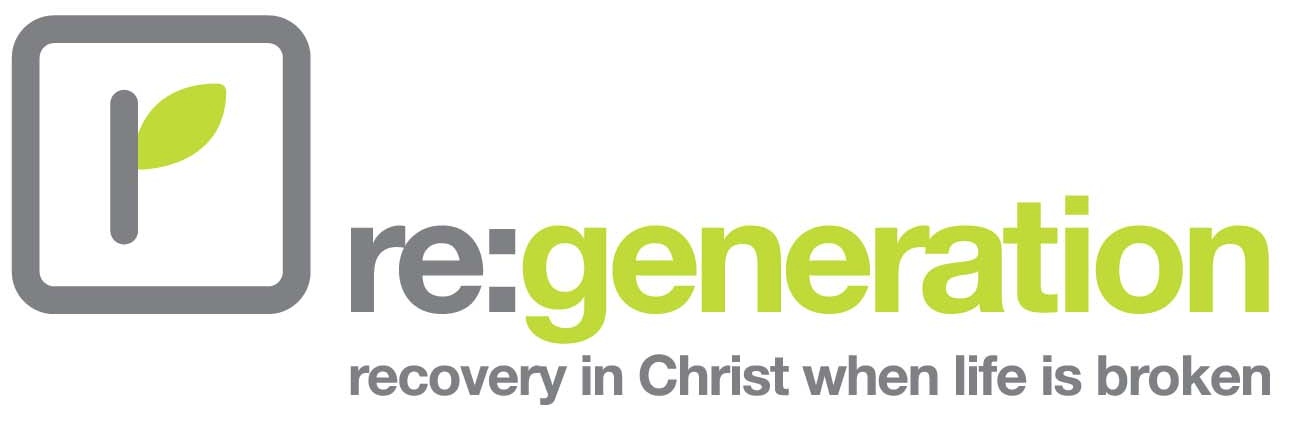 Date:  ____________________re:generation Participant Name: _______________________Mentor Information:Name: ___________________________________________Address: _________________________________________City: ______________________  ST_____   Zip _________Phone: ________________________________ Text: Yes or NoEmail: ___________________________________________Church You Regularly Attend: _________________________Best Time To Be Contacted: __________________________ MENTOR INFORMATIONDate:  ____________________ re:generation Participant Name: _______________________Mentor Information:Name: ___________________________________________Address: _________________________________________City: ______________________  ST_____   Zip __________Phone: ________________________________ Text: Yes or NoEmail: ___________________________________________Church You Regularly Attend: _________________________Best Time To Be Contacted: __________________________